_____№__________Облыстардың, республикалық маңызы бар қалалардың және астананың Денсаулық сақтау басқармаларына«Салидат Қайырбекова атындағы Ұлттық ғылыми денсаулық сақтауды дамыту орталығы» ШЖҚ РМК«СҚ-Фармация» ЖШС Қазақстан Республикасы Денсаулық сақтау министрлігінің Дәрі - дәрмек саясаты департаменті (бұдан әрі - Департамент) Қазақстан Республикасы Денсаулық сақтау министрлігінің «Қазақстан халқына» Қоғамдық қорымен ынтымақтастық мәселелері жөніндегі кеңестің 2022 жылғы 2 қыркүйектегі хаттамасын жұмыс үшін жібереді. Сонымен қатар, «Қазақстан халқына» Қоғамдық Қоры қайырымдылық шеңберінде 2023 жылға арналған сатып алу үшін нозологиялар мен дәрілік заттардың тізбесін анықтады.Осыған байланысты келесі іс-шараларды өткізу қажет:1) Республикалық маңызы бар қалалардың және астананың денсаулық сақтау басқармаларына 1-қосымшаға сәйкес нозологиялар мен дәрілік заттардың тізбесін келіссін және 2-қосымшаға сәйкес ақпарат берсін. 2) «Салидат Қайырбекова атындағы Ұлттық ғылыми денсаулық сақтауды дамыту орталығы» ШЖҚ РМК 1-қосымшаға сәйкес нозологиялар мен дәрілік заттардың тізбесін қарастыру.3) «СК-Фармация» ЖШС меморандумның 5-тармағына сәйкес өнім берушіні іздеу бойынша тиісті жұмыс жүргізсін.Жоғарыда баяндалғанның негізінде, жүргізілген жұмыстың қорытындылары Департаментке 2022 жылғы 22 қыркүйекке дейінгі мерзімде ұсынылсын.Қосымша:____п.Директордың м.а				                          Б. СыздыковаОрынд: Д. Қияқпаева Тел:743121_____№__________Управлениям здравоохранения областей, городов республиканского значения и столицыРГП на ПХВ «Национальный научный центр развития имени Салидат Каирбековой»ТОО «СК-Фармация»Департамент лекарственной политики Министерства здравоохранения Республики Казахстан (далее - Департамент) направляет для работы протокол совещания по вопросам сотрудничества Министерства здравоохранения Респулики Казахстан с Общественным Фондом «Қазақстан халқына» от 2 сентября 2022 года. Вместе с тем, Общественным Фондом «Қазақстан халқына» определен перечень нозологий и лекарственных средств для закупа в рамках благотворительности на 2023 год.В этой связи, необходимо провести следующие мероприятия:1) Управлениям здравоохранения городов республиканского значения и столицы рассмотреть перечень нозологий и лекарственных средств согласно приложению 1 и представить информацию согласно приложения 2. 2) РГП на ПХВ «Национальный научный центр развития имени Салидат Каирбековой» рассмотреть перечень нозологий и лекарственных средств согласно приложению 1.3) ТОО «СК-Фармация» провести соответствующую работу по поиску поставщика согласно пункта 5 Меморандума.На основании вышеизложенного, итоги проведенной работы представить в Департамент в срок до 22 сентября 2022 года.Приложение:____л.И. о директора                                                                        Б. Сыздыкова  Исп: Д. КиякпаеваТел:743121ҚАЗАҚСТАН РЕСПУБЛИКАСЫ ДЕНСАУЛЫҚ САҚТАУ МИНИСТРЛІГІҚАЗАҚСТАН РЕСПУБЛИКАСЫ ДЕНСАУЛЫҚ САҚТАУ МИНИСТРЛІГІ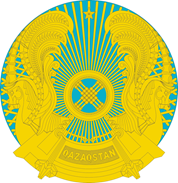 МИНИСТЕРСТВО ЗДРАВООХРАНЕНИЯ РЕСПУБЛИКИ КАЗАХСТАНМИНИСТЕРСТВО ЗДРАВООХРАНЕНИЯ РЕСПУБЛИКИ КАЗАХСТАН010000, Нұр-Сұлтан қаласы, Мәңгілік Ел даңғылы, 8,                                                             Министрліктер үйі, 5 - кіреберістел: 8 (7172) 74 36 50,  8 (7172) 74 37 27010000, город Нур-Султан, проспект Мәңгілік Ел, 8,                Дом  Министерств, 5 подъезд         тел: 8 (7172) 74 36 50, 8 (7172) 74 37 27ҚАЗАҚСТАН РЕСПУБЛИКАСЫ ДЕНСАУЛЫҚ САҚТАУ МИНИСТРЛІГІҚАЗАҚСТАН РЕСПУБЛИКАСЫ ДЕНСАУЛЫҚ САҚТАУ МИНИСТРЛІГІМИНИСТЕРСТВО ЗДРАВООХРАНЕНИЯ РЕСПУБЛИКИ КАЗАХСТАНМИНИСТЕРСТВО ЗДРАВООХРАНЕНИЯ РЕСПУБЛИКИ КАЗАХСТАН010000, Нұр-Сұлтан қаласы, Мәңгілік Ел даңғылы, 8,                                                             Министрліктер үйі, 5 - кіреберістел: 8 (7172) 74 36 50,  8 (7172) 74 37 27010000, город Нур-Султан, проспект Мәңгілік Ел, 8,                Дом  Министерств, 5 подъезд         тел: 8 (7172) 74 36 50, 8 (7172) 74 37 27